Využití nových technologií a postupů v údržbě ostění tunelů a v recyklování kameniva pro aplikaci BPÚprojekt MPO ČR (výzva Aplikace VII)Sčítání dopravy na silnici I/57 v úseku realizovaných protismykových úpravříjen 2021						        doc. Ing. Miloslav Řezáč, Ph.D.Doprava na silnici I/57: Polsko - Bartultovice - Město Albrechtice - Krnov (I/45)- Opava (I/11, I/46) - Fulnek (I/47) - Hladké Životice (D 1 km 330) - Nový Jičín (I/48) - Valašské Meziříčí (I/35) - Vsetín (I/69) - Valašská Polanka (I/49) - Horní Lideč (I/49) - Brumov-Bylnice – SlovenskoPro řešení projektu MPO ČR (výzva Aplikace VII) Využití nových technologií a postupů v údržbě ostění tunelů a v recyklování kameniva pro aplikaci BPÚ v části využitelnost recyklovaného kameniva na protismykové úpravy pozemních komunikací je nezbytné vyhodnotit zatížení realizované úpravy dopravou. Mimo vlivů počasí je právě doprava faktorem, který podstatně ovlivňuje životnost (trvanlivost) protismykových úprav krytů vozovek.Na mezinárodní silnici I/57 v úseku silnic III/04739 (ulice Opavská ve Fulneku) po silnici I/47: Vyškov (D 46 km 1) - Kroměříž-západ (D 1 km 258) byl k realizaci protismykových úprav byl na uvedeném úseku vybrán směrový oblouk v podélném sklonu. Rychlost je svislou dopravní značkou omezena na 60 km/h.Z hlediska dopravního zatížení je celý úsek zatížený nevýraznými dopravními proudy v obou směrech.Celostátního sčítání dopravy v ČR 2016 dokladuje dvacetičtyřhodinové hodnoty ze sčítacího úseku 7-1215 (podrobněji viz Tabulka 1):Těžká motorová vozidla 							1074(z toho návěsové soupravy nákladních vozidel tj. s užitečnou hmotností nad 10 t a vícenápravová nákladní vozidla nebo vozidla s přívěsy = 384)Osobní a dodávková vozidla 						2966Motocykly				    					    39Celkem (roční průměr denních intenzit pro všechny dny	)	4079V rámci řešení projektu bylo pro aktualizaci údajů z roku 2016 provedeno vlastní profilové sčítání dopravy – ručně na polním formuláři. Proběhlo v měsíci říjnu, v běžný pracovní den (úterý, 12. 10. 2021), při polojasném počasí s drobnými přeháňkami mezi 10 a 12 h v rozlišení po 30 minutách. Intenzity dopravy byly pro denní, týdenní a roční variace stanoveny podle TP 189 (Stanovení intenzit dopravy na pozemních komunikacích, MD ČR).Ve srovnání s výsledky celostátního sčítání dopravy v roce 2016 došlo k roku 2021 k vývoji (podrobněji viz Tabulka 2):Těžká motorová vozidla 							1152(z toho návěsové soupravy nákladních vozidel tj. s užitečnou hmotností nad 10 t a vícenápravová nákladní vozidla nebo vozidla s přívěsy = 973)Osobní a dodávková vozidla 						2360Celkem (roční průměr denních intenzit pro všechny dny	)	3512Závěr:Přes pokles průjezdu celkového počtu motorových profilem silnice I/57 je nutno poukázat na velký nárůst počtu návěsových souprav nákladních vozidel, který nadměrně opotřebovává kryt vozovky a působí na konstrukci vozovky včetně podloží vozovky a také na dopravní stavby na trase (mosty, propustky, opěrné a zárubní zdi aj.).Předpokladem spolehlivosti a dostatečné životnosti pozemní komunikace včetně dalších dopravních staveb je pravidelné monitorování jejich stavebně-technického stavu a včasná údržba a oprava stavebně a dopravně problematických míst. Vzhledem k nadmořské výšce je nezbytný mj. dohled na stav krytu – drsnost (ohlazení), stav vodorovného dopravního značení, vývoj podélných a příčných vln a narušení krytu.Související právní předpisy[1] Zákon č. 13/1997 Sb., o pozemních komunikacích, ve znění pozdějších předpisů.[2] Zákon č. 361/2000 Sb., o provozu na pozemních komunikacích a o změnách některých zákonů (zákon o silničním provozu), ve znění pozdějších předpisů.[3] Vyhláška Ministerstva dopravy č. 294/2015 Sb., kterou se provádějí pravidla provozu na pozemních komunikacích, ve znění pozdějších předpisů. [4] Vyhláška Ministerstva dopravy a spojů č.104/1997 Sb., kterou se provádí zákon o pozemních komunikacích, ve znění pozdějších předpisů.[5] Vyhláška č. 341/2014 Sb., o schvalování technické způsobilosti a o technických podmínkách provozu vozidel na pozemních komunikacích, ve znění pozdějších předpisůSouvisející technické normy[1] ČSN 73 6101 Projektování silnic a dálnic.[2] ČSN 73 6102 Projektování křižovatek na pozemních komunikacích.[3] ČSN 73 6105 Sčítání dopravy na mezinárodních silnicích.[4] ČSN 73 6110 Projektování místních komunikací.Související technické předpisy Ministerstva dopravy ČR[1] TP 188 Posuzování kapacity křižovatek a úseků pozemních komunikací.[2] TP 189 Stanovení intenzit dopravy na pozemních komunikacích[3] TP 225 Prognóza intenzit automobilové dopravy.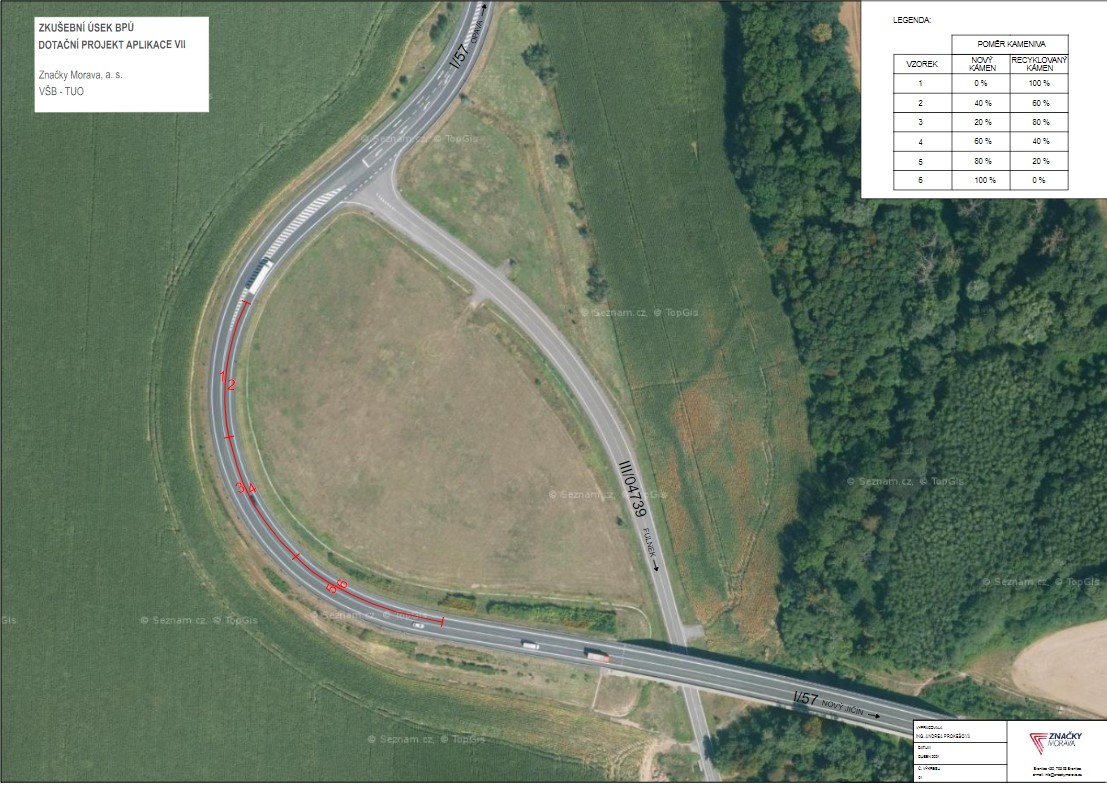 Obr. 1 Detail úseku silnice I/57 s rozmístěním zkušebních úseků na silnici I/57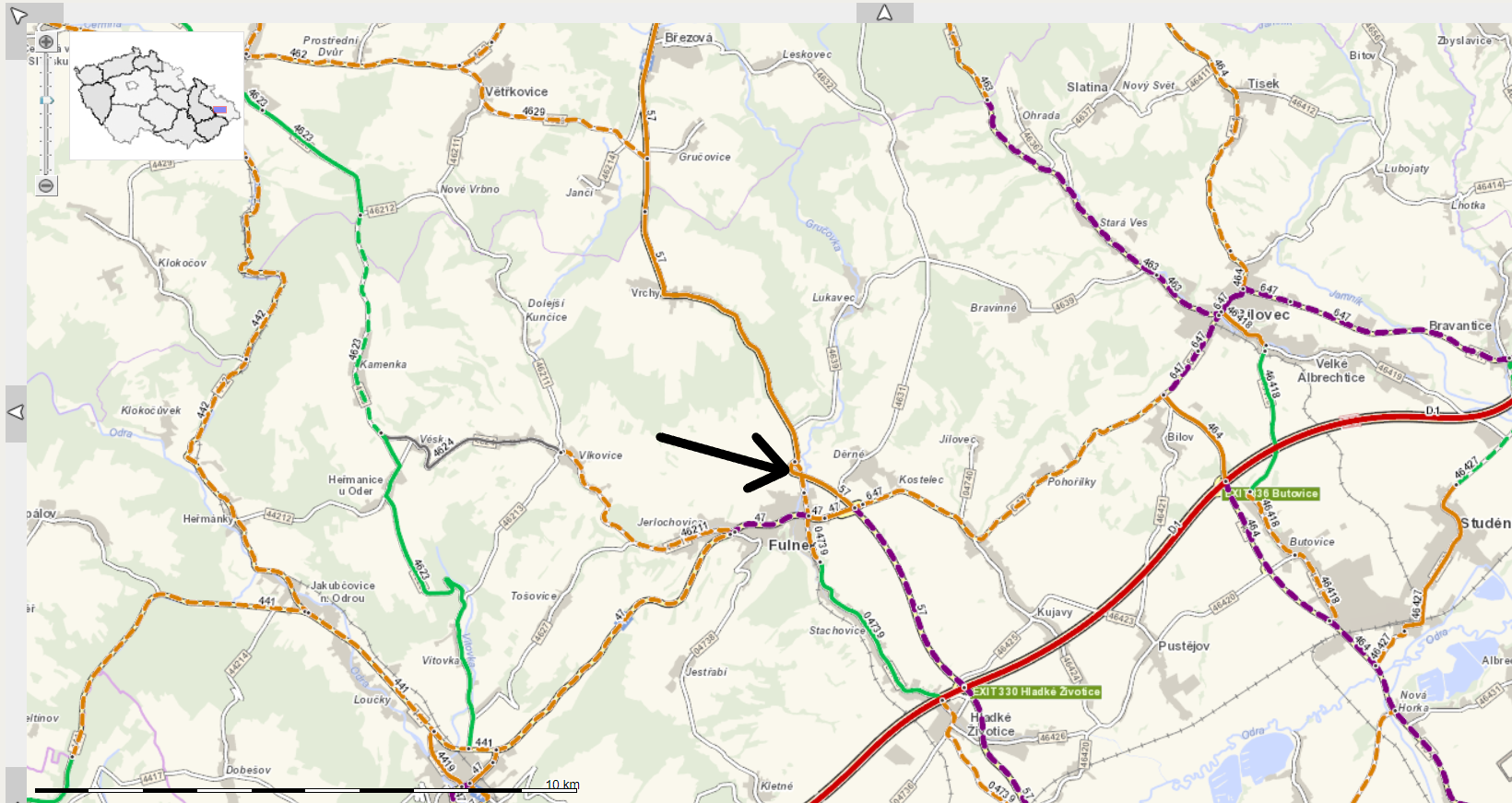 Obr. 2 Výřez z mapy sčítání dopravy 2016 (zdroj ŘSD) s označením profilu vlastního profilového sčítání 12. 10. 2021Tabulka 1 – Hodnoty z celostátního sčítání dopravy 2016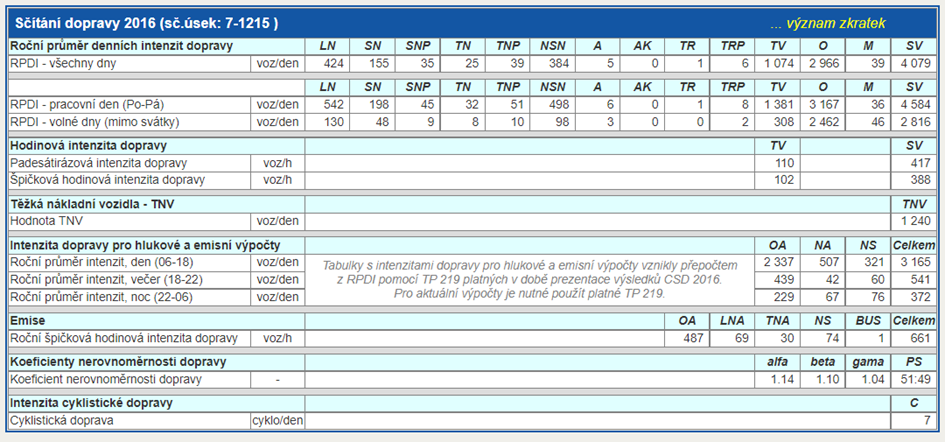 Vysvětlivky:LN	Lehká nákladní vozidla (užitečná hmotnost do 3,5 t) bez přívěsů i s přívěsySN	Střední nákladní vozidla (užitečná hmotnost 3,5 – 10t) bez přívěsůSNP	Střední nákladní vozidla (užitečná hmotnost 3,5 – 10t) s přívěsyTN	Těžká nákladní vozidla (užitečná hmotnost nad 10t) bez přívěsůTNP	Těžká nákladní vozidla (užitečná hmotnost nad 10t) s přívěsyNSN	Návěsové soupravy nákladních vozidelA	AutobusyAK	Autobusy kloubovéTR	Traktory bez přívěsůTRP	Traktory s přívěsyTV	Těžká motorová vozidla celkemO	Osobní a dodávková vozidla bez přívěsů i s přívěsyM	Jednostopá motorová vozidlaSV	Všechna motorová vozidla celkem (součet vozidel)TNV	Těžká nákladní vozidla(0,1.LN+0,9.SN+1,9.SNP+TN+2,0.TNP+2,3.NSN+A+AK)PS	Poměr intenzit protisměrných dopravních proudů v nedělní (odpolední) návratové špičceALFA, BETA	Ukazatele variací silniční dopravyALFA – poměr intenzity v letní neděli k celoročnímu průměru [-]BETA – poměr intenzity v letním pracovním dnu k celoročnímu průměru [-]GAMA	ALFA/BETA [-]C	Cyklisté [cyklo/den]Tabulka 2 – Vyhodnocení vlastního sčítání dopravy 12. 10. 2021 Vysvětlivky:O	osobní automobilyM	motocyklyN	nákladní automobily (lehké do 3,5 t, střední do 10 t a těžké nad 10 t)A	autobusyK	nákladní soupravy (přívěsové a návěsové soupravy s více než 3 nápravami)S	celkemProtokol pro výpočet odhadu denní a hodinové intenzity motorové dopravy podle TP 189Protokol pro výpočet odhadu denní a hodinové intenzity motorové dopravy podle TP 189Protokol pro výpočet odhadu denní a hodinové intenzity motorové dopravy podle TP 189Protokol pro výpočet odhadu denní a hodinové intenzity motorové dopravy podle TP 189Protokol pro výpočet odhadu denní a hodinové intenzity motorové dopravy podle TP 189Protokol pro výpočet odhadu denní a hodinové intenzity motorové dopravy podle TP 189Protokol pro výpočet odhadu denní a hodinové intenzity motorové dopravy podle TP 189Protokol pro výpočet odhadu denní a hodinové intenzity motorové dopravy podle TP 189Protokol pro výpočet odhadu denní a hodinové intenzity motorové dopravy podle TP 189Protokol pro výpočet odhadu denní a hodinové intenzity motorové dopravy podle TP 189Protokol pro výpočet odhadu denní a hodinové intenzity motorové dopravy podle TP 189KomunikaceKomunikaceI/57I/57StanovištěStanovištěStanovištěkřižovatka I/57 a III/04739 u Fulnekukřižovatka I/57 a III/04739 u Fulnekukřižovatka I/57 a III/04739 u Fulnekukřižovatka I/57 a III/04739 u FulnekuDatum průzkumuDatum průzkumu12. 10. 202112. 10. 2021Den týdneDen týdneDen týdneúterýúterýúterýúterýMěsícMěsícříjenříjenObdobí rokuObdobí rokuObdobí rokupodzimnípodzimnípodzimnípodzimníDoba průzkumuDoba průzkumu10.00 - 12.0010.00 - 12.0010.00 - 12.0010.00 - 12.0010.00 - 12.0010.00 - 12.0010.00 - 12.0010.00 - 12.0010.00 - 12.00VypracovalVypracovaldoc. Ing. Miloslav Řezáčdoc. Ing. Miloslav ŘezáčDatum zpracováníDatum zpracováníDatum zpracování13. 10. 202113. 10. 202113. 10. 202113. 10. 20211Kategorie a třída komunikaceKategorie a třída komunikaceKategorie a třída komunikacesilnice I. třídy, Isilnice I. třídy, Isilnice I. třídy, Isilnice I. třídy, Isilnice I. třídy, Isilnice I. třídy, Isilnice I. třídy, I2Nedělní faktorNedělní faktorfNe [-]-------3Charakter provozu(pouze pro silnice II. a III. třídy)Charakter provozu(pouze pro silnice II. a III. třídy)Charakter provozu(pouze pro silnice II. a III. třídy)-------4Skupina přepočtových koeficientůSkupina přepočtových koeficientůSkupina přepočtových koeficientůIIIIIIIDruh vozidelDruh vozidelDruh vozidelDruh vozidelDruh vozidelDruh vozidelDruh vozidelOMNNAKS5Intenzita dopravy za dobu průzkumu běžného pracovního dneIntenzita dopravy za dobu průzkumu běžného pracovního dneIm [voz.]2730393911025266Přepočtový koeficient denních variací intenzit dopravyPřepočtový koeficient denních variací intenzit dopravykm,,d[-] 8,749,435,905,9010,0012,59-7Denní intenzita dopravy (ve dnu průzkumu)Denní intenzita dopravy (ve dnu průzkumu)Id [voz./den]2386023023010128443408Přepočtový koeficient týdenních variací intenzit dopravyPřepočtový koeficient týdenních variací intenzit dopravykd,t [-]1,031,210,790,790,880,79-9Týdenní průměr denníchintenzit dopravyTýdenní průměr denníchintenzit dopravyIt [voz./den]2458018218291014412310Přepočtový koeficient ročních variací intenzit dopravyPřepočtový koeficient ročních variací intenzit dopravykt,RPDI [-]0,961,710,940,940,950,92-11Roční průměr denníchintenzit dopravyRPDI[voz./den]250201738943363012Odhad přesnosti určeníRPDI[%]13Přepočtový koeficient týdenních variací intenzit dopravy v pracovní denk PD d ,t[-]0,10314Roční průměr denních intenzit dopravy v pracovní dnyRPDIPD[voz./den]36215Přepočtový koeficient RPDI na padesátirázovou intenzitu dopravykRPDI, 50[-]16Padesátirázová intenzitadopravyI50[voz./h]17Přepočtový koeficient RPDI na špičkovou hodinovou intenzitu dopravykRPDI, šh[-]18Intenzita špičkové hodinyIšh [voz./h]Komentář:Komentář:Komentář:Komentář:Komentář:Komentář:Komentář:Komentář:Komentář: